ΘΕΜΑ: «Πρόσκληση σε θεατρική παράσταση».Η Περιφερειακή Διεύθυνση Α/θμιας & Β/θμιας Εκπαίδευσης Δυτ. Μακεδονίας, σε συνεργασία με τη Διεύθυνση Δευτεροβάθμιας Εκπαίδευσης Καστοριάς, διοργανώνει σεμινάριο με τίτλο: «O έλεγχος και ο τρόπος εκφοράς του λόγου ως ρυθμιστής της σημασίας και του νοήματος», με εισηγητή τον πολυβραβευμένο σκηνοθέτη του θεάτρου και του κινηματογράφου, ηθοποιό και σεναριογράφο κ. Δήμο Αβδελιώδη.Ο Δήμος Αβδελιώδης θα αναλύσει τη μέθοδό του, επάνω στην απόδοση και την ερμηνεία ενός κειμένου, θεατρικού ή λογοτεχνικού, όταν πρόκειται να παρουσιαστεί δημόσια, με σκοπό να αξιοποιηθεί ως  παιδαγωγικό εργαλείο στο πλαίσιο της προσέγγισης πεζών και έμμετρων κειμένων ή της υλοποίησης θεατρικών παραστάσεων.	Όπως επισημαίνει ο ίδιος ο δημιουργός «κάθε τέτοιο κείμενο είναι σαν μια παρτιτούρα, που πρέπει να ερμηνευθεί σωστά για να μπορέσει να αναδείξει τις διακυμάνσεις και την πραγματικότητα των εικόνων, των ιδεών και των αισθημάτων που εμπεριέχονται μέσα του. Η ακρίβεια μιας τέτοιας αισθητικής ερμηνείας αναδεικνύει την πραγματική αξία ενός έργου, ενώ μια παρερμηνεία μπορεί να καταστρέψει τις λογικές συνέχειές του και να παρουσιάσει ένα έργο εντελώς διαφορετικό από τις προθέσεις του ίδιου του δημιουργού του».	Ακόμη, την ίδια μέρα, θα παρουσιαστεί και η θεατρική παράσταση με τίτλο: «Πλάτωνα Απολογία Σωκράτη» σε σκηνοθεσία του κ. Δήμου Αβδελιώδη.  Η τιμή συμμετοχής είναι 3€. Η μετακίνηση των μαθητών  θα γίνει με δαπάνη της ΠΕ Καστοριάς. Το σεμινάριο και η θεατρική παράσταση αφορά εκπαιδευτικούς και μαθητές σχολικών μονάδων ΓΕΛ και  θα πραγματοποιηθούν τη Δευτέρα 28 Νοεμβρίου 2016 και ώρα 11:00 π.μ.  στην αίθουσα του Τ.Ε.Ι. Δυτικής Μακεδονίας στην Καστοριά.Παρακαλούμε να ενημερώσετε τις σχολικές μονάδες ΓΕΛ της αρμοδιότητάς σας.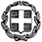 ΕΛΛΗΝΙΚΗ ΔΗΜΟΚΡΑΤΙΑ                                ΥΠΟΥΡΓΕΙΟ  ΠΑΙΔΕΙΑΣ,                         ΕΡΕΥΝΑΣ ΚΑΙ ΘΡΗΣΚΕΥΜΑΤΩΝ                                            ---------                           ΠΕΡΙΦΕΡΕΙΑΚΗ ΔΙΕΥΘΥΝΣΗ ΠΡΩΤΟΒΑΘΜΙΑΣ & ΔΕΥΤΕΡΟΒΑΘΜΙΑΣ ΕΚΠΑΙΔΕΥΣΗΣ ΔΥΤΙΚΗΣ ΜΑΚΕΔΟΝΙΑΣ                                            ---------Ταχ. Δ/νση	:Μακρυγιάννη 5                                                      Τ.Κ. – Πόλη	:50132 - ΚοζάνηΙστοσελίδα	:http://dmaked.pde.sch.gr email		:mail@dmaked.pde.sch.grΠληροφορίες	:Λέκκα ΒασιλικήΤηλέφωνο	:2461049963FAX                         :2461049962           Κοζάνη, 18-11-2016           Αρ. Πρωτ: 8121ΠΡΟΣ:Δ/ΝΣΗ Δ/ΘΜΙΑΣ ΕΚΠ/ΣΗΣ ΚΑΣΤΟΡΙΑΣΣΧΟΛΙΚΕΣ ΜΟΝΑΔΕΣ  ΓΕΛ ( Δια μέσου της οικείας  Δ/νσης )Ο ΠΕΡΙΦΕΡΕΙΑΚΟΣ ΔΙΕΥΘΥΝΤΗΣ                                                                                         ΕΚΠΑΙΔΕΥΣΗΣ ΔΥΤ. ΜΑΚΕΔΟΝΙΑΣΚΩΝΣΤΑΝΤΙΝΟΣ ΚΩΝΣΤΑΝΤΟΠΟΥΛΟΣ